Российская ФедерацияНовгородская областьКОМИТЕТ ФИНАНСОВ АДМИНИСТРАЦИИ ОКУЛОВСКОГО МУНИЦИПАЛЬНОГО РАЙОНАП Р И К А Зот 19.11.2021 № 37Об утверждении порядка санкционирования расходов муниципальных бюджетных и автономных учреждений, источником финансового обеспечения которых являются субсидии, полученные в соответствии с абзацем вторым пункта 1 статьи 78.1 и пунктом 1 статьи 78.2 Бюджетного кодекса Российской ФедерацииВ соответствии абзацем вторым пункта 1 статьи 78.1 и пунктом 1 статьи 78.2 Бюджетного кодекса Российской Федерации, частью 3.7 статьи 2 Федерального закона от 3 ноября 2006г. №174-ФЗ «Об автономных учреждениях» (далее – Федеральный закон № 174-ФЗ), частью 16 статьи 30 Федерального закона от 8 мая 2010г. № 83-ФЗ «О внесении изменений в отдельные законодательные акты Российской Федерации в связи с совершенствованием правового положения государственных (муниципальных) учреждений» (далее – Федеральный закон - № 83-ФЗ)ПРИКАЗЫВАЮ:1. Утвердить прилагаемый порядок санкционирования расходов муниципальных бюджетных и автономных учреждений, источником финансового обеспечения которых являются субсидии, полученные в соответствии с абзацем вторым пункта 1 статьи 78.1 и пунктом 1 статьи 78.2 Бюджетного кодекса Российской Федерации.2.  Признать утратившим силу приказ комитета финансов Администрации Окуловского муниципального района от 22 марта 2021 года № 8 «Об утверждении порядка санкционирования расходов муниципальных бюджетных и автономных учреждений, источником финансового обеспечения которых являются субсидии, полученные в соответствии с абзацем вторым пункта 1 статьи 78.1 и пунктом 1 статьи 78.2 Бюджетного кодекса Российской Федерации».3. Настоящий приказ вступает в силу с 01 января 2022 года.И.о. председателя комитета финансов          	А.С. ИвановаУтвержден приказом комитета финансов Администрации Окуловского муниципального района от  19.11.2021  № 37Порядок санкционирования расходов муниципальных бюджетных и автономных учреждений, источником финансового обеспечения которых являются субсидии, полученные в соответствии с абзацем вторым пункта 1 статьи 78.1 и статьей 78.2 Бюджетного кодекса Российской Федерации1. Настоящий Порядок санкционирования расходов муниципальных бюджетных и автономных учреждений, источником финансового обеспечения которых являются субсидии, полученные в соответствии с абзацем вторым пункта 1 статьи 78.1 и статьей 78.2 Бюджетного кодекса Российской Федерации (далее – Порядок), разработан в соответствии со статьей 2 Федерального закона от 03.11.2006№ 174–ФЗ «Об автономных учреждениях» (далее – Федеральный закон № 174–ФЗ), статьей 30 Федерального закона от 08.05.2010№ 83–ФЗ «О внесении изменений в отдельные законодательные акты Российской Федерации в связи с совершенствованием правового положения государственных (муниципальных) учреждений» (далее – Федеральный закон № 83–ФЗ), приказами Федерального казначейства от 17.10.2016 № 21н «О порядке открытия и ведения лицевых счетов территориальными органами Федерального казначейства», от 15.05.2020№ 22н «Об утверждении Правил обеспечения наличными денежными средствами и денежными средствами, предназначенными для осуществления расчетов по операциям, совершаемым с использованием платежных карт, участников системы казначейских платежей», от 14.05.2020№ 21н «О Порядке казначейского обслуживания» (далее – Порядок казначейского обслуживания).2. Настоящий Порядок устанавливает правила санкционирования оплаты денежных обязательств муниципальных бюджетных и автономных учреждений (далее – Учреждения), источником финансового обеспечения которых являются субсидии, предоставленные Учреждениям в соответствии с абзацем вторым пункта 1 статьи 78.1 Бюджетного кодекса Российской Федерации (далее – Субсидии на иные цели), или субсидии на осуществление капитальных вложений в объекты капитального строительства муниципальной собственности или приобретение объектов недвижимого имущества в муниципальную собственность в соответствии со статьей 78.2 Бюджетного кодекса Российской Федерации (далее – Субсидии на осуществление капитальных вложений).3. В соответствии со статьей 30 Федерального закона № 83–ФЗ операции с Субсидиями на осуществление капитальных вложений и Субсидиями на иные цели, поступающими муниципальному бюджетному учреждению осуществляются на лицевом счете, предназначенном для учета операций со средствами, предоставленными учреждениям из соответствующих бюджетов бюджетной системы Российской Федерации в виде субсидий на иные цели, а также субсидий на осуществление капитальных вложений в объекты капитального строительства муниципальной собственности или приобретение объектов недвижимого имущества в муниципальную собственность (далее - отдельный лицевой счет), открываемом муниципальному бюджетному учреждению в Управлении Федерального казначейства по Новгородской области (далее – Управление).4. В соответствии со статьей 2 Федерального закона №174–ФЗ операции с Субсидиями на осуществление капитальных вложений, поступающими муниципальному автономному учреждению, учитываются на отдельном лицевом счете, открываемом муниципальному автономному учреждению в Управлении.Операции с Субсидиями на иные цели, поступающими муниципальному автономному учреждению, учитываются на счете в кредитной организации или на отдельном лицевом счете, открываемом муниципальному автономному учреждению в Управлении.5. Настоящий Порядок применяется для санкционирования оплаты денежных обязательств муниципального автономного учреждения, источником финансового обеспечения которых являются Субсидии на иные цели, в случае осуществления операций с указанными средствами на лицевом счете, открытом в Управлении.6. Орган исполнительной власти Администрации Окуловского муниципального района], осуществляющий функции и полномочия учредителя в отношении Учреждения (далее – Учредитель), ежегодно формирует Перечень целевых субсидий на ____ год (код формы по Общероссийскому классификатору управленческой документации (далее – ОКУД) 0501015) (далее – Перечень целевых субсидий) по рекомендуемому образцу согласно Приложению № 1 к настоящему Порядку.В Перечне целевых субсидий отражаются целевые субсидии, предоставляемые в соответствующем финансовом году Учреждениям, находящимся в ведении Учредителя.Учредитель формирует Перечень целевых субсидий в разрезе аналитических кодов, присвоенных им для учета операций с целевыми субсидиями, (далее – код субсидии) по каждой целевой субсидии для последующего его доведения до Управления. Код субсидии состоит из 10 знаков – ХХХ ХХ ХХХ ХХ, где 1-3 знаки – код ведомства согласно ведомственной структуре расходов бюджета Окуловского муниципального района, 4-5 знаки – год предоставления субсидии, 6-8 знаки – порядковый номер субсидии, 9-10 знак – код федерального проекта, соответствующий 4-5 разрядам кода целевой статьи расходов.В случае, если целевая субсидия предоставляется не в рамках национального проекта, то 9-10 знаки указываются «00».Учредитель представляет Перечень целевых субсидий в Управление в электронном виде с применением электронной цифровой подписи.При внесении в течение финансового года изменений в Перечень целевых субсидий Учредитель представляет в Управление Перечень целевых субсидий с учетом дополнений и изменений по форме согласно Приложению № 1 к настоящему Порядку.7. Для осуществления санкционирования оплаты целевых расходов Учреждение представляет в Управление Сведения об операциях с целевыми субсидиями на ____ год (код формы по ОКУД 0501016) (далее – Сведения), утвержденные Учредителем. Форма Сведений приведена в Приложении № 2 к настоящему Порядку.В Сведениях указываются по кодам бюджетной классификации Российской Федерации планируемые на текущий финансовый год суммы поступлений целевых субсидий в разрезе кодов субсидий по каждой целевой субсидии и соответствующие им планируемые суммы целевых расходов Учреждения без подведения группировочных итогов.В графе «Аналитический код поступлений/выплат» по планируемым выплатам указывается код вида расходов, по планируемым поступлениям – аналитическая группа подвида доходов бюджетов.При наличии между Учреждением и Управлением электронного документооборота с применением электронной цифровой подписи Сведения представляются в Управление в электронном виде, подписанные электронной цифровой подписью. При отсутствии электронного документооборота с применением электронной цифровой подписи Сведения представляются на бумажном носителе с одновременным представлением на машинном носителе.При внесении изменений в Сведения Учреждение представляет в Управление Сведения, утвержденные Учредителем, в которых указываются показатели с учетом внесенных изменений.В случае уменьшения Учредителем планируемых поступлений целевых субсидий сумма поступлений соответствующей целевой субсидии, указанная в Сведениях, должна быть больше или равна сумме произведенных целевых расходов, источником финансового обеспечения которых является соответствующая целевая субсидия, с учетом разрешенного к использованию остатка целевой субсидии.8. Для санкционирования целевых расходов, источником финансового обеспечения которых являются неиспользованные на начало текущего финансового года остатки целевых субсидий прошлых лет, на суммы которых согласно решению Учредителя установлена потребность в направлении их на те же цели (далее - разрешенный к использованию остаток целевой субсидии), Учреждение представляет в Управление Сведения, в которых сумма разрешенного к использованию остатка целевой субсидии прошлых лет указывается в графе 8 Сведений с указанием кода целевой субсидии в графе 2 Сведений.Сумма разрешенного к использованию остатка целевой субсидии, указанная в представленных в соответствии с настоящим пунктом Сведениях, не должна превышать сумму остатка соответствующей целевой субсидии прошлых лет, учтенной на отдельном лицевом счете Учреждения по состоянию на начало текущего финансового года без права расходования по соответствующему коду субсидии.Основанием для разрешения использования сумм возврата средств по выплатам, произведенным Учреждениями за счет целевых субсидий до начала текущего финансового года, в отношении которых согласно решению Учредителя подтверждена потребность в направлении их на цели, ранее установленные целями предоставления целевых субсидий (далее - суммы возврата дебиторской задолженности прошлых лет), являются утвержденные Учредителем Сведения, содержащие информацию о разрешенной к использованию сумме возврата дебиторской задолженности прошлых лет, направленные Учреждением в Управление не позднее 30 рабочего дня со дня отражения суммы возврата дебиторской задолженности прошлых лет на отдельном лицевом счете Учреждения.Неиспользованные на начало текущего финансового года остатки целевых субсидий прошлых лет, суммы которых не отражены в Сведениях в соответствии с настоящим пунктом, учитываются Управлением на отдельном лицевом счете Учреждения без права расходования.9. Операции по целевым расходам осуществляются в пределах средств, отраженных по соответствующему коду субсидии на отдельном лицевом счете Учреждения.10. Суммы, зачисляемые на казначейский счет для осуществления и отражения операций с денежными средствами бюджетных и автономных учреждений, в которых не указан код субсидии или указан несуществующий код субсидии, учитываются Управлением на отдельном лицевом счете Учреждения без права расходования.11. Для санкционирования целевых расходов Учреждение направляет в Управление распоряжения о совершении казначейских платежей (далее – Распоряжение), составленные в соответствии с требованиями Порядка казначейского обслуживания.В одном Распоряжении может содержаться несколько сумм кассовых выплат по целевым расходам по одному денежному обязательству Учреждения, источником финансового обеспечения которых является одна целевая субсидия.12. Санкционирование оплаты целевых расходов производят следующие уполномоченные органы:12.1. Учредители осуществляют санкционирование оплаты денежных обязательств по целевым расходам Учреждений в части расходов на осуществление капитальных вложений в объекты капитального строительства муниципальной собственности;12.2. Управление в соответствии с Обращением Администрации Окуловского муниципального района осуществляет санкционирование целевых расходов Учреждений, не указанных в пункте 12.1 настоящего Порядка.13. Управление проверяет Распоряжение на наличие в нем следующих реквизитов и показателей:1) кода (кодов) видов расходов бюджета и кода целевой субсидии;2) соответствие указанного в Распоряжении кода (кодов) видов расходов коду видов расходов, указанному в Сведениях по соответствующему коду целевой субсидии;3) соответствие указанного в Распоряжении кода видов расходов текстовому назначению платежа, исходя из содержания текста назначения платежа, в соответствии с Указаниями о порядке применения бюджетной классификации Российской Федерации, утвержденными Министерством финансов Российской Федерации;4) соответствие содержания операции по оплате денежных обязательств на поставку товаров, выполнение работ, оказание услуг, аренды, исходя из документа-основания, коду вида расходов и содержанию текста назначения платежа, указанным в Распоряжении;5) не превышение суммы, указанной в Распоряжении, над суммой остатка расходов по соответствующему коду видов расходов и соответствующему коду целевой субсидии, учтенным на отдельном лицевом счете;6) соответствие информации, указанной в Распоряжении, Сведениям;7) номера, даты и предмета договора или муниципального контракта на поставку товаров, выполнение работ, оказание услуг для муниципальных нужд, договора аренды (далее – договор, контракт), а также типа, номера и даты документа, подтверждающего возникновение денежного обязательства в соответствии с пунктом 14настоящего Порядка:- при поставке товаров – счета и (или) накладной, и (или) акта приемки-передачи, и (или) счета-фактуры;- при выполнении работ, оказании услуг – акта выполненных работ (услуг) и (или) счета, и (или) счета-фактуры;- при выполнении работ, оказании услуг по договорам гражданско-правового характера – акта выполненных работ (услуг);- при исполнении судебного акта – исполнительного документа (исполнительный лист, судебный приказ);- иных документов, подтверждающих возникновение денежных обязательств.Допускается представление одного Распоряжения на оплату денежных обязательств нескольким физическим лицам по договорам гражданско – правового характера, предметом которых являются одноименные работы (услуги). При этом в разделе «Информация о документах – основаниях» Распоряжения не указываются сведения о договорах и (или) документах, подтверждающих возникновение денежного обязательства, и договор и (или) документы, подтверждающие возникновение денежного обязательства, не предоставляются.Положения подпункта 7 настоящего пункта не применяются при проверке Распоряжений, предоставленных Учреждениями в целях обеспечения наличными денежными средствами или в целях обеспечения денежными средствами с использованием карт.14. Учреждение для оплаты денежных обязательств, возникающих по договору (контракту), указывает в Распоряжении в соответствии с требованиями, установленными в подпункте 7 пункта 13 настоящего Порядка, реквизиты и предмет соответствующего договора (контракта), а также реквизиты документа, подтверждающего возникновение денежного обязательства.Для оплаты денежных обязательств в случаях, когда заключение договора законодательством Российской Федерации не предусмотрено, в Распоряжении указываются только реквизиты документа, подтверждающего возникновение денежного обязательства.Для оплаты денежных обязательств по авансовым платежам в соответствии с условиями договора (контракта) в Распоряжении реквизиты документов, подтверждающих возникновение денежных обязательств, могут не указываться.15. Для подтверждения возникновения денежного обязательства по целевым расходам Учреждение представляет в уполномоченные органы вместе с Распоряжением указанные в нем в соответствии с подпунктом 7 пункта 13 и пунктом 14 настоящего Порядка соответствующий договор (контракт) и (или) документ, подтверждающий возникновение денежного обязательства, в форме электронной копии бумажного документа, созданной посредством его сканирования, или копии электронного документа, подтвержденной электронной цифровой подписью уполномоченного лица Учреждения, либо на бумажном носителе.Прилагаемые к Распоряжению документы на бумажном носителе, служащие основанием платежа, возвращаются Учреждению.Ответственность за правильность оформления и достоверность представленных документов, а также соблюдение норм расходов, несут Учреждения.В случае необходимости уполномоченный орган имеет право требовать от Учреждений иные документы для подтверждения денежных обязательств, оплачиваемых за счет целевых средств. 16. Требования, установленные пунктом 14, абзацем первым пункта 15 настоящего Порядка, не распространяются на санкционирование оплаты денежных обязательств за счет целевых средств, связанных с:выплатами физическим лицам по группе видов расходов 100 «Расходы на выплаты персоналу в целях обеспечения выполнения функций муниципальными органами, казенными учреждениями, органами управления государственными внебюджетными фондами»;социальными выплатами населению;предоставлением платежей, взносов, безвозмездных перечислений субъектам международного права;оплатой налогов и сборов, уплате штрафов, пеней за несвоевременную уплату налогов и сборов;оплатой расходов за содержание и ремонт жилого помещения и предоставление коммунальных услуг (в жилых помещениях).При оплате вышеперечисленных денежных обязательств (кроме денежных обязательств по целевым расходам, связанных с выплатами физическим лицам по группе видов расходов 100 «Расходы на выплаты персоналу в целях обеспечения выполнения функций государственными (муниципальными) органами, казенными учреждениями, органами управления государственными внебюджетными фондами» и с оплатой налогов и сборов, уплате штрафов, пеней за несвоевременную уплату налогов и сборов) в реквизите «Назначение платежа» Распоряжения указывается ссылка на нормативные документы и (или) соглашения (договора), служащие основанием для перечисления.Требования, установленные пунктом 14, абзацем первым пункта 15 настоящего Порядка, также не распространяются на санкционирование оплаты денежных обязательств за счет целевых средств, связанных с возмещением расходов, произведенных за счет средств субсидии на выполнение муниципального задания и приносящей доход деятельности (собственных средств Учреждений) в связи с поздним поступлением субсидий на иные цели.17. В случае если форма или информация, указанная в Распоряжении, не соответствуют требованиям, установленным настоящим Порядком, Управление не позднее второго рабочего дня, следующего за днем представления Учреждением Распоряжения отказывает в приеме к исполнению такого Распоряжения.Уведомление в электронном виде, содержащее информацию, позволяющую идентифицировать Распоряжение, не принятое к исполнению, а также содержащее дату и причину отказа, направляется Учреждению не позднее дня отказа в приеме к исполнению такого Распоряжения.18. При положительном результате проверки в соответствии с требованиями, установленными настоящим Порядком, Управление не позднее второго рабочего дня, следующего за днем представления Учреждением Распоряжения санкционирует оплату денежного обязательства по целевым расходам.Санкционирование оплаты денежных обязательств по целевым расходам осуществляется в форме совершения разрешительной надписи.В Распоряжении, представленном на бумажном носителе, Управлением проставляется отметка, подтверждающая санкционирование оплаты денежных обязательств по целевым расходам с указанием даты, подписи, расшифровки подписи, содержащей фамилию, инициалы ответственного исполнителя Управления, и Распоряжение принимается к исполнению.Если санкционирование целевых расходов Учреждения осуществляется уполномоченным органом, указанным в подпункте 12.1 пункта 12 настоящего Порядка, то отметка, подтверждающая санкционирование оплаты денежных обязательств по целевым расходам («К оплате»), проставляется в левом нижнем углу последней страницы Распоряжения с указанием даты санкционирования, ФИО, подписи руководителя (заместителя руководителя) соответствующего уполномоченного органа.19. Положения подпункта 5 пункта 13 настоящего Порядка не распространяются на санкционирование оплаты денежных обязательств Учреждения по исполнению в установленном порядке исполнительных документов, предусматривающих обращение взыскания на средства Учреждения.Учреждение вправе направить средства, полученные им в установленном порядке от осуществления предусмотренных его уставом видов деятельности, на возмещение расходов, произведенных в связи с исполнением исполнительных документов за счет целевых субсидий, на основании Распоряжения (о перечислении).20. В целях возмещения расходов, произведенных за счет средств субсидии на выполнение муниципального задания и приносящей доход деятельности (собственных средств Учреждений) в связи с поздним поступлением субсидий на иные цели, Учреждение предоставляет в уполномоченный орган Распоряжение и акт сверки фактически произведенных расходов, подписанный Учреждением и главным распорядителем средств бюджета Окуловского муниципального района, за которым закреплено полномочие предоставлять субсидии на иные цели.Указанный акт сверки должен содержать информацию о суммах произведенных расходов, источником финансового обеспечения которых должны являться субсидии на иные цели, в разрезе соответствующих кодов субсидий и кодов видов расходов.В реквизите «Назначение платежа» Распоряжения указывается "На возмещение расходов учреждения, произведенных за счет средств субсидии на муниципальное задание (собственных средств учреждения)"; в разделе Распоряжения "Информация о документах – основаниях" указывается вид документа – основания – "акт сверки", в соответствующих реквизитах - дата и номер акта сверки. Санкционирование возмещения расходов, произведенных за счет средств субсидии на выполнение муниципального задания и приносящей доход деятельности (собственных средств Учреждений), осуществляется после проверки сумм, кодов субсидий и кодов видов расходов, указанных в Распоряжении, на соответствие суммам, кодам субсидий и кодам видов расходов, указанным в представленном им акте сверки.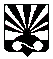 